Pictograms!Task 1  Complete the pictogram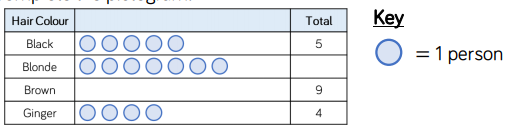 Task 2 Use your tally mark skills to help finish this pictogram!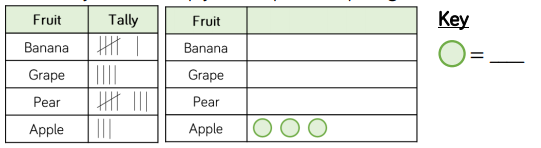 Task 3 How could you improve this pictogram?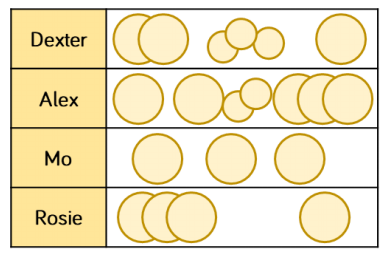 Task 4 – Use the clues to fill out of the pictogram!• More Caramel was sold than Bubblegum flavour, but less than Strawberry flavour. • Mint was the most popular flavour. • Vanilla was the least popular.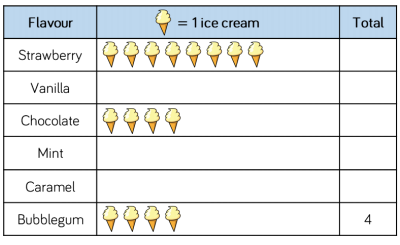 